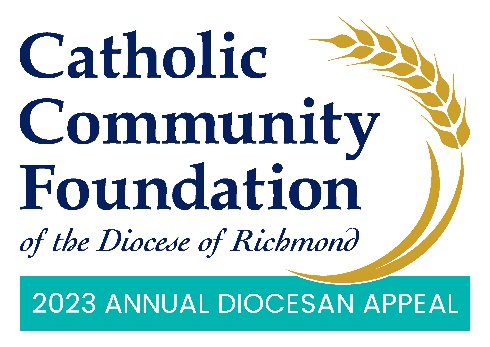 February 18-19 Announcement Weekend - Email from Pastors to ParishionersI am so grateful for our <PARISH NAME> family. Together we are creating a caring parish community that shares its resources with those in need of God’s love. You have helped keep our parish moving forward. For that, I thank you.I know there are a million things pressing for your attention, and so many worthy causes that you can support. With this email, I want to focus on one important cause and that is the 2023 Annual Diocesan Appeal.   You may not realize this, but we are so blessed at <PARISH NAME> because of the assistance of the Appeal. I see what you do for our parish and your actions are reflective of this year’s Appeal theme Sharing His Love with Others. You are bringing your best to the Lord and that has allowed us to [List blessings and parish ministries supported by the Appeal. This may include the funds received back through parish sharing or you could talk about how your parish benefits from the larger Appeal case for support. It can also be both.]You have likely received a letter and brochure from Bishop Knestout regarding the 2023 Appeal. I would ask you to please take a moment to reflect on all the ministries the Appeal supports and prayerfully consider a new pledge or gift or an increase in your pledge or gift if you have contributed previously. While you are praying on your contribution, please also consider giving online. You can do so conveniently at richmondcatholicfoundation.org/appeal/.If you have any questions at all about the Appeal, please reach out to <PARISH CONTACT NAME> in the parish office at <PHONE NUMBER > or <EMAIL ADDRESS>. If you have any questions about giving online to the Appeal, I encourage you to reach out to the Diocese’s e-giving vendor GiveCentral as they are the processor for all online Appeal donations. They may be reached at (833) 716-2612 or support@givecentral.org.Thank you for joining me in supporting the Appeal this year. You and your family are in my prayers, and I hope that I am in yours. Gratefully in Christ,
<INSERT SIGNATURE>
<PASTOR NAME>
<PASTOR TITLE>